СЕЛЬСКАЯ ДУМАсельского поселения «Деревня Ястребовка»Калужская область Ферзиковский районРЕШЕНИЕот 11_мая 2018  года                                                                                      № 113                                                                          д. ЯстребовкаО внесении изменений и дополнений в Устав муниципального образования сельское поселение «Деревня Ястребовка»Сельская Дума сельского поселения «Деревня Ястребовка», руководствуясь нормами статьи 44 Федерального закона от 06.10.2003 № 131-ФЗ «Об общих принципах организации местного самоуправления в Российской Федерации», рассмотрев замечания и предложения депутатов, жителей сельского поселения, а также рекомендации публичных слушаний, прошедших 06.04.2018г.,РЕШИЛА:1. В целях приведения Устава муниципального образования сельское поселение «Деревня Ястребовка» в соответствие с Федеральным законом от 06.10.2003 № 131-ФЗ «Об общих принципах организации местного самоуправления в Российской Федерации», внести изменения согласно приложению.2. Направить изменения в Устав муниципального образования сельское поселение «Деревня Ястребовка» для регистрации в Управление Министерства юстиции Российской Федерации по Калужской области.3. Настоящее решение вступает в силу после государственной регистрации и официального опубликования (обнародования).Глава сельского поселения «Деревня Ястребовка»                                                                             К.Ю. ГлазкоПриложение к решению Сельской Думысельского поселения «Деревня Ястребовка»от 11.05.2018г. №113Внести в Устав муниципального образования сельское поселение «Деревня Ястребовка», принятого решением Сельской Думы от 15 марта 2016 года №34 следующие изменения: 1. Дополнить пункт 1 статьи 7 Устава подпунктом 14 следующего содержания:«14) оказание содействия развитию физической культуры и спорта инвалидов, лиц с ограниченными возможностями здоровья, адаптивной физической культуры и адаптивного спорта.»2. Подпункт 1 пункта 3 статьи 15 Устава изложить в следующей редакции:«1) проект устава муниципального образования, а также проект муниципального нормативного правового акта о внесении изменений и дополнений в данный устав, кроме случаев, когда в устав муниципального образования вносятся изменения в форме точного воспроизведения положений Конституции Российской Федерации, федеральных законов, Устава или законов Калужской области в целях приведения данного устава в соответствие с этими нормативными правовыми актами.»;3. Подпункт 3 пункта 1 статьи 24 Устава после слов «частями 3, 5» дополнить словами «7.2»;4. Пункт 6 статьи 25 Устава дополнить абзацем следующего содержания:«В случае обращения Губернатора Калужской области с заявлением о досрочном прекращении полномочий депутата представительного органа муниципального образования днем появления основания для досрочного прекращения полномочий является день поступления в представительный орган муниципального образования данного заявления.»;5. Статья 26 Устава:1) В пункте 2 слова «с правом решающего голоса» исключить;2) пункт 5 дополнить абзацем следующего содержания:«Глава сельского поселения должен соблюдать ограничения, запреты, исполнять обязанности, которые установлены Федеральным законом от 25 декабря 2008 года         № 273-ФЗ «О противодействии коррупции», Федеральным законом от 3 декабря 2012 года № 230-ФЗ «О контроле за соответствием расходов лиц, замещающих государственные должности, и иных лиц их доходам», Федеральным законом от 7 мая 2013 года № 79-ФЗ «О запрете отдельным категориям лиц открывать и иметь счета (вклады), хранить наличные денежные средства и ценности в иностранных банках, расположенных за пределами территории Российской Федерации, владеть и (или) пользоваться иностранными финансовыми инструментами»;3) подпункт 12 пункта 6 после слов «частями 3, 5» дополнить словами «7.2»;4) дополнить статью 26 Устава пунктом 7: «7. В случае досрочного прекращения полномочий главы сельского поселения либо применения к нему по решению суда мер процессуального принуждения в виде заключения под стражу или временного отстранения от должности его полномочия временно исполняет заместитель председателя Сельской Думы»;6. Статья 29 Устава:1) пункт 5 статьи 29 дополнить подпунктом 4 следующего содержания:«4. Глава администрации сельского поселения должен соблюдать ограничения, запреты, исполнять обязанности, которые установлены Федеральным законом от 25 декабря 2008 года № 273-ФЗ «О противодействии коррупции», Федеральным законом от 3 декабря 2012 года № 230-ФЗ «О контроле за соответствием расходов лиц, замещающих государственные должности, и иных лиц их доходам», Федеральным законом от 7 мая 2013 года № 79-ФЗ «О запрете отдельным категориям лиц открывать и иметь счета (вклады), хранить наличные денежные средства и ценности в иностранных банках, расположенных за пределами территории Российской Федерации, владеть и (или) пользоваться иностранными финансовыми инструментами».2) подпункт 3 пункта 6 после слов «частью 11» дополнить словами «или 11.1»;3) подпункт 11 пункта 6 после слов «частями 3, 5» дополнить словами «7.2»;4) дополнить пунктом 7:«7. В случае досрочного прекращения полномочий главы  администрации сельского поселения либо применения к нему по решению суда мер процессуального принуждения в виде заключения под стражу или временного отстранения от должности его полномочия временно исполняет уполномоченный муниципальный служащий, определяемый решением Сельской Думы.»;7. Статья 35 Устава:1) Абзац 2 пункта 3 изложить в следующей редакции:«Не требуется официальное опубликование (обнародование) порядка учета предложений по проекту муниципального правового акта о внесении изменений и дополнений в устав муниципального образования, а также порядка участия граждан в его обсуждении в случае, когда в устав муниципального образования вносятся изменения в форме точного воспроизведения положений Конституции Российской Федерации, федеральных законов, устава или законов Калужской области в целях приведения данного устава в соответствие с этими нормативными правовыми актами.».2) дополнить пункт 6 абзацем следующего содержания:«Изменения и дополнения, внесенные в устав муниципального образования и изменяющие структуру органов местного самоуправления, разграничение полномочий между органами местного самоуправления (за исключением случаев приведения устава муниципального образования в соответствие с федеральными законами, а также изменения полномочий, срока полномочий, порядка избрания выборных должностных лиц местного самоуправления), вступают в силу после истечения срока полномочий представительного органа муниципального образования, принявшего муниципальный правовой акт о внесении указанных изменений и дополнений в устав муниципального образования.».8. Пункт  3 статьи 37 Устава изложить в следующей редакции:«3. Муниципальные нормативные правовые акты, затрагивающие права, свободы и обязанности человека и гражданина, устанавливающие правовой статус организаций, учредителем которых выступает муниципальное образование, а также соглашения, заключаемые между органами местного самоуправления, вступают в силу после их официального опубликования (обнародования).».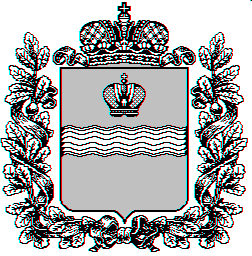 